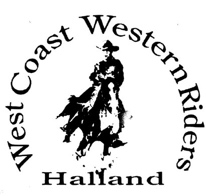                        Välkommen till WCWR öppet KMDatum:		2019-10-13Tid:		Första start 10.00. 
Vi har lunchuppehåll i 30 min efter klass 6, Reining D. 
Klass 7 Ranch Riding C startar tidigast kl 13.00
Plats:		Frillesås Rid- och Körklubb.
		Ridhusväg 38, 439 62 KungsbackaParkering:		Parkering sker på stora ridbanan. Följ skyltar samt parkeringsvakt. Lastbilar parkerar utmed ridhusets långsida.Uppstallning:	Plats för egen rephage finns endast för tävlande funktionärer.Startanmälan/sekretariat:   Anmälan sker i sekretariatet från 08.00 eller senast 60 min före start. Visa giltigt medlemskort i WRAS-klubb, vaccinationsintyg och lämna hästägarförsäkran före urlastning. Blankett för detta finns i sekretariatet.Efteranmälan:	Kan ske på plats i god tid före start. Ingen efteranmälansavgift tillkommer.Servering:	Cafét kommer vara öppet under hela dagen. Serveras kaffe, te och läsk samt fikabröd. Vid lunch finns det en härlig höstgryta samt veg gryta att köpa.   Domare:	Håkan ForsströmTävlingsledare:	Mats ÅkessonFrågor:	Tommy Eliasson, eliassontommy0@gmail.com Tel: 0707760889Övrigt:		Vi följer WRAS regelbok 2018-2019.	Vid ridning inom tävlingsområdet skall westernhatt eller hjälm bäras, samt väl synlig nummerlapp. Ungdomar skall bära hjälm vid hantering/ridning av häst på framridning och tävlingsbanan.Antal starter i varje klass med reservation för ändring:Trail At hand D		2stTrail C		3stTrail D		3stShowmanship At Halter D	1stReining C		5stReining D		5stRanch Riding C		4stRanch Riding D		3stWestern Horsemanship C	4stWestern Horsemanship D	3stWestern Riding C		3stWestern Riding D		3stWestern Pleasure C	4stWestern Pleasure D	3st